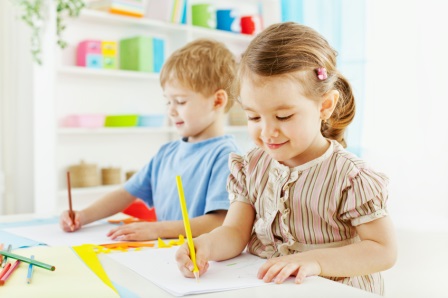 Наступает время особых хлопот в семьях будущих первоклассников. Скоро в школу.Подготовка к школе – процесс многоплановый. И следует отметить, что начинать заниматься с детьми следует не только непосредственно перед поступлением в школу, а далеко до этого, с младшего дошкольного возраста. И не только на специальных занятиях, но и в самостоятельной деятельности ребят – в играх, в труде, общении со взрослыми и сверстниками.В детских садах дети получают навыки счета, чтения, развивается мышление, память, внимание, усидчивость, любознательность, мелкая моторика и другие важные качества. Дети получают понятия нравственности, прививается любовь к труду. Готовность к школе подразделяется на физиологическую, психологическую и познавательную. Все виды готовности должны гармонично сочетаться в ребенке. Если что-то не развито или развито не в полной мере, то это может послужить проблемам в обучении в школе, общении со сверстниками, усвоении новых знаний и так далее.• Физиологическая готовность ребенка к школе.Этот аспект означает, что ребенок должен быть готов к обучению в школе физически. То есть состояние его здоровья должно позволять успешно проходить образовательную программу. Физиологическая готовность подразумевает развитие мелкой моторики (пальчиков, координации движения). Ребенок должен знать, в какой руке и как нужно держать ручку. А также ребенок при поступлении в первый класс должен знать, соблюдать и понимать важность соблюдения основных гигиенических норм: правильная поза за столом, осанка и т. п.• Психологическая готовность ребенка к школе.Психологический аспект, включает в себя три компонента: интеллектуальная готовность, личностная и социальная, эмоционально-волевая.1. Интеллектуальная готовность к школе означает:-к первому классу у ребенка должен быть запас определенных знаний (речь о них пойдет ниже) ;- он доложен ориентироваться в пространстве, то есть знать, как пройти в школу и обратно, до магазина и так далее;- ребенок должен стремиться к получению новых знаний, то есть он должен быть любознателен;- должны соответствовать возрасту развитие памяти, речи, мышления.2. Личностная и социальная готовность подразумевает следующее:- ребенок должен быть коммуникабельным, то есть уметь общаться со сверстниками и взрослыми; в общении не должно проявляться агрессии, а при ссоре с другим ребенком должен уметь оценивать и искать выход из проблемной ситуации; ребенок должен понимать и признавать авторитет взрослых;- толерантность; это означает, что ребенок должен адекватно реагировать на конструктивные замечания взрослых и сверстников;- нравственное развитие, ребенок должен понимать, что хорошо, а что – плохо;-ребенок должен принимать поставленную педагогом задачу, внимательно выслушивая, уточняя неясные моменты, а после выполнения он должен адекватно оценивать свою работу, признавать свои ошибки, если таковые имеются.3. Эмоционально-волевая готовность ребенка к школе предполагает:- понимание ребенком, почему он идет в школу, важность обучения;- наличие интереса к учению и получению новых знаний;- способность ребенка выполнять задание, которое ему не совсем по душе, но этого требует учебная программа;- усидчивость – способность в течение определенного времени внимательно слушать взрослого и выполнять задания, не отвлекаясь на посторонние предметы и дела.• Познавательная готовность ребенка к школе.Данный аспект означает, что будущий первоклассник должен обладать определенным комплексом знаний и умений, который понадобится для успешного обучения в школе. Итак, что должен знать и уметь ребенок в шесть-семь лет?1) Внимание.• Заниматься каким-либо делом, не отвлекаясь, в течение двадцати-тридцати минут.• Находить сходства и отличия между предметами, картинками.• Уметь выполнять работу по образцу, например, с точностью воспроизводить на своем листе бумаги узор, копировать движения человека и так далее.• Легко играть в игры на внимательность, где требуется быстрота реакции. Например, называйте живое существо, но перед игрой обсудите правила: если ребенок услышит домашнее животное, то он должен хлопнуть в ладоши, если дикое – постучать ногами, если птица – помахать руками.2) ФЭМП.• Цифры от 0 до 20.• Прямой счет от 1 до 20 и обратный счет от 10 до 1.• Арифметические знаки: «+», «-», «=».• Деление круга, квадрата напополам, четыре части.• Ориентирование в пространстве и на листе бумаги: «справа, слева, вверху, внизу, над, под, за и т. п.3) Память.• Запоминание 10-12 картинок.• Рассказывание по памяти стишков, скороговорок, пословиц, сказок и т. п.• Пересказ текста из 4-5 предложений.4) Мышление.• Заканчивать предложение, например, «Река широкая, а ручей… », «Суп горячий, а компот… » и т. п.• Находить лишнее слово из группы слов, например, «стол, стул, кровать, сапоги, кресло», «лиса, медведь, волк, собака, заяц» и т. д.• Определять последовательность событий, чтобы сначала, а что – потом.• Находить несоответствия в рисунках, стихах-небылицах.• Складывать пазлы без помощи взрослого.• Сложить из бумаги вместе со взрослым, простой предмет: лодочку, кораблик.5) Мелкая моторика.• Правильно держать в руке ручку, карандаш, кисть и регулировать силу их нажима при письме и рисовании.• Раскрашивать предметы и штриховать их, не выходя за контур.• Вырезать ножницами по линии, нарисованной на бумаге.• Выполнять аппликации.6) Речь.• Составлять предложения из нескольких слов, например, кошка, двор, идти, солнечный зайчик, играть.• Понимать и объяснять смысл пословиц.• Составлять связный рассказ по картинке и серии картинок.• Выразительно рассказывать стихи с правильной интонацией.• Различать в словах буквы и звуки.7) Окружающий мир.• Знать основные цвета, домашних и диких животных, птиц, деревья, грибы, цветы, овощи, фрукты и так далее.• Называть времена года, явления природы, перелетных и зимующих птиц, месяцы, дни недели, свои фамилию, имя и отчество, имена своих родителей и место их работы, свой город, адрес, какие бывают профессии.Важная задача перед родителями – научить ребёнка доводить начатое дело до конца. Для этого нужны определённые условия: ничто не должно его отвлекать. Многое зависит и от того, как дети подготовили своё рабочее место. Например, если ребёнок сел рисовать, но не приготовил заранее всё необходимое, то он будет постоянно отвлекаться: надо заточить карандаши, подобрать соответствующий листок и т. д. В результате, ребёнок теряет интерес к замыслу, затрачивает время впустую, а то и оставляет дело незавершённым.Большое значение имеет отношение взрослых к делам детей. Если ребёнок видит внимательное, доброжелательное, но вместе с тем требовательное отношение к результатам его деятельности, то он сам с ответственностью относится к ней.С того момента, когда ваш ребенок впервые переступит порог школы, начнется новый этап его жизни. Постарайтесь, чтобы этот этап начался с радостью, и чтобы так продолжалось на протяжении всего его обучения в школе. Ребенок всегда должен чувствовать вашу поддержку, ваше крепкое плечо, на которое можно облокотиться в трудных ситуациях. Станьте ребенку другом, советчиком, мудрым наставником.Желаю Вам и вашим детям больших успехов!